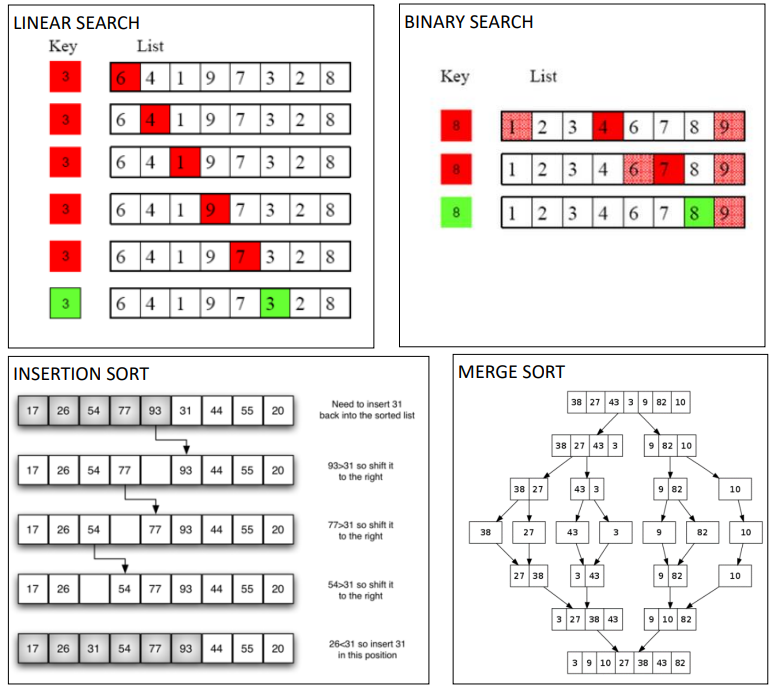 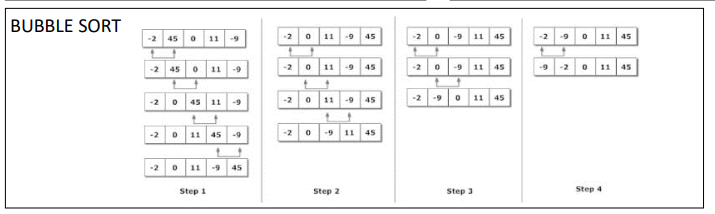 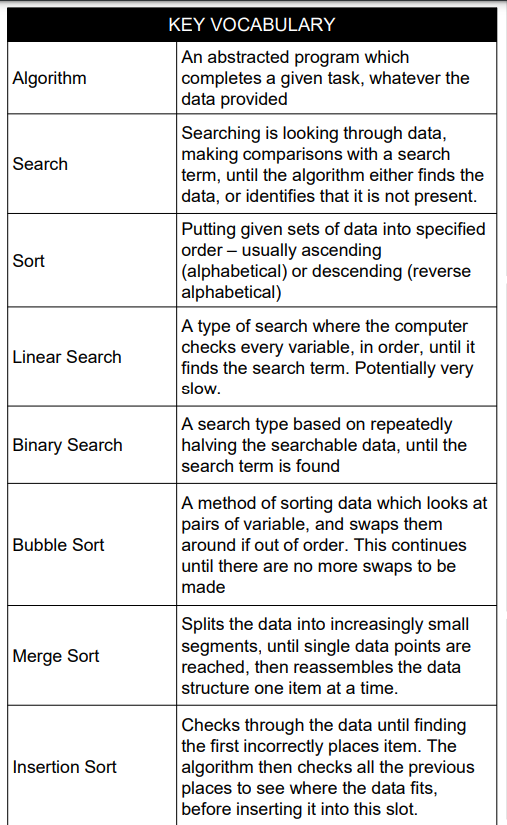 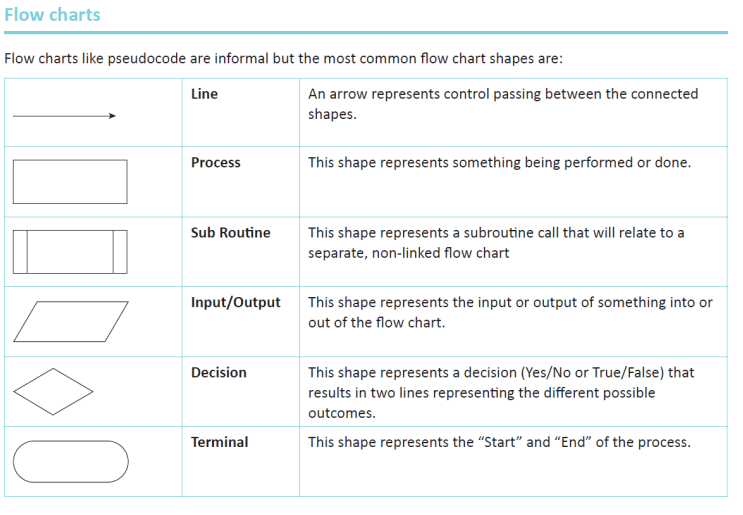 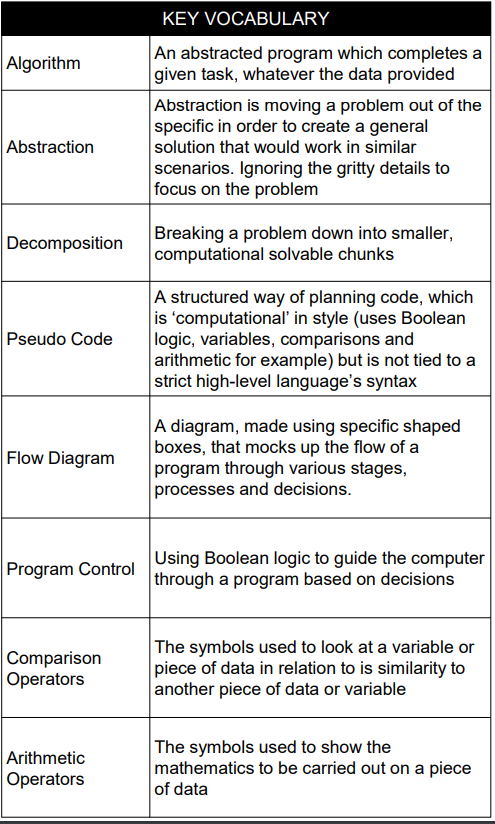 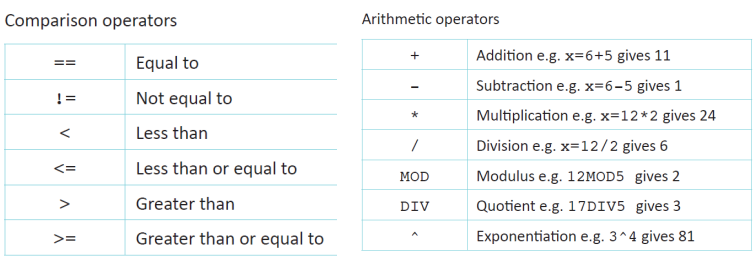 2.1a Algorithms 2.1b Algorithms